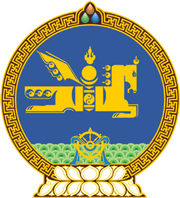 МОНГОЛ УЛСЫН ХУУЛЬ2023 оны 05 сарын 04 өдөр                                                                  Төрийн ордон, Улаанбаатар хотУЛСЫН ТЭМДЭГТИЙН ХУРААМЖИЙН      ТУХАЙ ХУУЛЬД НЭМЭЛТ, ӨӨРЧЛӨЛТ      ОРУУЛАХ ТУХАЙ1 дүгээр зүйл.Улсын тэмдэгтийн хураамжийн тухай хуулийн 29 дүгээр зүйлд доор дурдсан агуулгатай 29.1.12 дахь заалт нэмсүгэй:“29.1.12.улсын тусгай хамгаалалттай газар нутгаас бусад газарт байрлах отоглох цэгээр үйлчлүүлэхэд нэг хүн 3 000-10 000 төгрөг, нэг автомашин  5 000-10 000 төгрөг.”2 дугаар зүйл.Улсын тэмдэгтийн хураамжийн тухай хуулийн 6 дугаар зүйлийн 6.3 дахь хэсгийн “35.1.4” гэсний өмнө “29.1.12,” гэж нэмсүгэй.3 дугаар зүйл.Улсын тэмдэгтийн хураамжийн тухай хуулийн 6 дугаар зүйлийн 6.2 дахь хэсгийн “29 дүгээр зүйл” гэснийг “29 дүгээр зүйлийн 29.1.1, 29.1.2, 29.1.3, 29.1.4, 29.1.5, 29.1.6, 29.1.7, 29.1.8, 29.1.9, 29.1.10, 29.1.11 дэх заалт” гэж, 29 дүгээр зүйлийн гарчиг, мөн зүйлийн 29.1 дэх хэсгийн “зөвшөөрөл олгоход” гэснийг “зөвшөөрөл олгох, сунгахад” гэж тус тус өөрчилсүгэй.4 дүгээр зүйл.Энэ хуулийг Аялал жуулчлалын тухай хууль /Шинэчилсэн найруулга/ хүчин төгөлдөр болсон өдрөөс эхлэн дагаж мөрдөнө.  МОНГОЛ УЛСЫН ИХ ХУРЛЫН ДАРГА 				Г.ЗАНДАНШАТАР